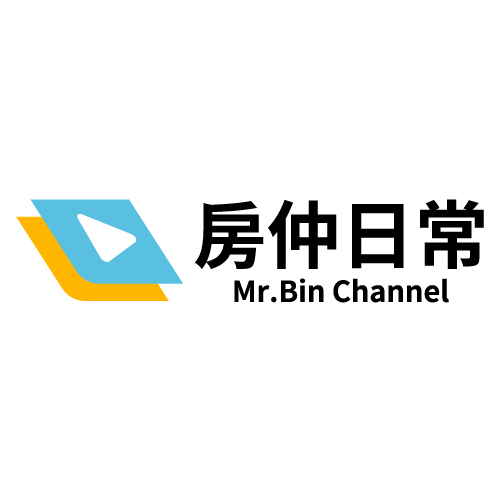 每日行程每日行程□09:00~09:30環境打掃□09:30~10:00早會□10:00~10:30募集線安排□10:30~11:00塞開發信 ( 基本 100 張 如果有經營的社區就已經營的為主 )□11:00~11:30管理員拜訪□11:30~12:00管理員拜訪□12:00~13:30午餐休息□13:30~18:00拜訪屋主□18:00~19:00晚餐休息□19:00~21:30打 591 自售、追蹤線□21:30~23:00踩線、折開發信 ( 募集線 20 封 )□23:00~24:00隔日行程預劃及折開發信 ( 整棟大樓或社區型別墅 100 封 )